Person (address)—floor/level identifier, [NNNA]Exported from METEOR(AIHW's Metadata Online Registry)© Australian Institute of Health and Welfare 2024This product, excluding the AIHW logo, Commonwealth Coat of Arms and any material owned by a third party or protected by a trademark, has been released under a Creative Commons BY 4.0 (CC BY 4.0) licence. Excluded material owned by third parties may include, for example, design and layout, images obtained under licence from third parties and signatures. We have made all reasonable efforts to identify and label material owned by third parties.You may distribute, remix and build on this website’s material but must attribute the AIHW as the copyright holder, in line with our attribution policy. The full terms and conditions of this licence are available at https://creativecommons.org/licenses/by/4.0/.Enquiries relating to copyright should be addressed to info@aihw.gov.au.Enquiries or comments on the METEOR metadata or download should be directed to the METEOR team at meteor@aihw.gov.au.Person (address)—floor/level identifier, [NNNA]Identifying and definitional attributesIdentifying and definitional attributesMetadata item type:Data ElementShort name:Floor/level number (person)Synonymous names:Australian level numberMETEOR identifier:270029Registration status:Community Services (retired), Superseded 06/02/2012Health, Superseded 07/12/2011Definition:The unique identifier for the floor/level where a person can be located.Data Element Concept:Person (address)—floor/level identifierValue Domain:Identifier [NNNA]Value domain attributesValue domain attributesValue domain attributesRepresentational attributesRepresentational attributesRepresentational attributesRepresentation class:IdentifierIdentifierData type:StringStringFormat:[NNNA][NNNA]Maximum character length:44Data element attributes Data element attributes Collection and usage attributesCollection and usage attributesGuide for use:Floor/level number and suffix are both optional.The Floor/level number must be recorded with its corresponding Floor/level type.Some Floor/level numbers may be followed by an alphabetic suffix.Examples of Floor/level identification:FL 1AL 3LG ACollection methods:Do not leave a space between the number and alpha suffix. To be collected in conjunction with Floor/level type.Source and reference attributesSource and reference attributesOrigin:Health Data Standards CommitteeAustralia Post Address Presentation StandardReference documents:AS4846 Health Care Provider Identification, 2006, Sydney: Standards AustraliaRelational attributesRelational attributesRelated metadata references:Has been superseded by Address—level number, identifier X[XXXX]       Aged Care, Standard 30/06/2023       Community Services (retired), Standard 06/02/2012       Disability, Standard 13/08/2015       Health, Standard 07/12/2011       Housing assistance, Standard 01/05/2013
Is used in the formation of Person (address)—address line, text X[X(179)]       Community Services (retired), Standard 30/09/2005       Health, Standard 04/05/2005
Is used in the formation of Person (address)—health address line, text X[X(179)]       Health, Superseded 04/05/2005
Is re-engineered from  Floor/level number, version 1, DE, NHDD, NHIMG, Superseded 01/03/2005.pdf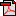  (13.9 KB)       No registration statusImplementation in Data Set Specifications:Health care client identification DSS       Health, Superseded 03/12/2008
Health care client identification DSS       Health, Retired 20/03/2013
Health care provider identification DSS       Health, Superseded 04/07/2007
Health care provider identification DSS       Health, Superseded 03/12/2008
Health care provider identification DSS       Health, Retired 20/03/2013